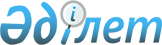 О внесении дополнений и изменений в постановления Правительства Республики Казахстан от 10 марта 2000 года N 378 и от 23 января 2002 года N 84
					
			Утративший силу
			
			
		
					Постановление Правительства Республики Казахстан от 29 апреля 2004 года N 488. Утратило силу постановлением Правительства Республики Казахстан от 26 января 2009 года N 56.
      


Сноска. Утратило силу постановлением Правительства РК от 26.01.2009 


 N 56 


 (вводится в действие с 01.01.2009).



      Правительство Республики Казахстан постановляет:




      1. Внести в некоторые решения Правительства Республики Казахстан следующие дополнения и изменения:




      1) в 
 постановление 
 Правительства Республики Казахстан от 10 марта 2000 года N 378 "Об утверждении Перечня лекарственных средств, в том числе лекарственных субстанций, изделий медицинского (ветеринарного) назначения, включая протезно-ортопедические изделия, сурдотифлотехники и медицинской (ветеринарной) техники, материалов и комплектующих для производства лекарственных и диабетических средств, изделий медицинского (ветеринарного) назначения, включая протезно-ортопедические изделия, и медицинской (ветеринарной) техники, освобождаемых от налога на добавленную стоимость" (САПП Республики Казахстан, 2000 г., N 15, ст. 145):



      в Перечне лекарственных средств, в том числе лекарственных субстанций, изделий медицинского (ветеринарного) назначения, включая протезно-ортопедические изделия, сурдотифлотехники и медицинской (ветеринарной) техники, материалов и комплектующих для производства лекарственных и диабетических средств, изделий медицинского (ветеринарного) назначения, включая протезно-ортопедические изделия, и медицинской (ветеринарной) техники, освобождаемых от налога на добавленную стоимость, утвержденном указанным постановлением:



      абзац второй примечания после слов "обязательство о целевом использовании ввозимых товаров." дополнить предложением следующего содержания: "При этом к целевому использованию не относится дальнейшая реализация этих товаров иным лицам, которые будут использовать данные товары по назначению.";




      2) 


(утратил силу - постановлением Правительства РК от 23.12.2008 


 N 1229 


(вводится в действие с 01.01.2009).






      Сноска. Пункт 1 с изменениями, внесенными постановлением Правительства РК от 23.12.2008 


 N 1229 


(вводится в действие с 01.01.2009).






      2. Настоящее постановление вступает в силу с 1 января 2004 года и подлежит официальному опубликованию.


      Премьер-Министр




      Республики Казахстан





            Приложение                



      к постановлению Правительства     



      Республики Казахстан          



     от 29 апреля 2004 года N 488     

Приложение 4              



          Начальнику департамента       



таможенного контроля (таможни)   



______________________________   



 


                                          Обязательство




о целевом использовании основных средств, 




ввезенных в целях передачи в финансовый лизинг 




по договорам финансового лизинга




 



 

            Мною, _______________________________________________________



            (наименование, РНН, адрес, банковские реквизиты либо



                   Ф.И.О. и паспортные данные лизингодателя)

в качестве основных средств в целях передачи в финансовый лизинг по 



договорам финансового лизинга завезены:_____________________________                                                              (наименование товаров) 



согласно таможенной (ым) декларации (ям) NN_________________________



____________________________________________________________________



____________________________________________________________________ 



      В связи с чем обязуюсь использовать указанные товары строго в соответствии с их целевым назначением.



      При использовании указанных товаров в иных целях обязуюсь уплатить налоги, не уплаченные при таможенном оформлении, в размере __________ тенге и пени в соответствии с налоговым законодательством Республики Казахстан.



      Подпись______/________ /Дата "___"________200_года

      Примечание. В случае использования основных средств, ввезенных в целях передачи в финансовый лизинг по договорам финансового лизинга, в иных целях без уплаты налогов и пени причитающиеся суммы будут взысканы таможенными органами Республики Казахстан с применением мер ответственности в соответствии с таможенным и налоговым законодательствами Республики Казахстан.

					© 2012. РГП на ПХВ «Институт законодательства и правовой информации Республики Казахстан» Министерства юстиции Республики Казахстан
				